Our Lady of Peace Catholic Primary and Nursery School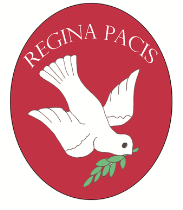 Year 3 Advent (Autumn) Term Topic Web Advental Term 1Advental Term 1Advental Term 2Advental Term 2What was Britain like in 700BC?What was Britain like in 700BC?What was Britain like in 700BC?What was Britain like in 700BC?RE (Come and See)Homes:  The children will be exploring the topic of the Domestic Church through Homes, focusing on how God is present in every home.  Promises:  Children will learn about the meaning of the promises made at Baptism.Promises:  Children will learn about the meaning of the promises made at Baptism.Visitors:  Thinking about their own experiences of having visitors, children will consider the importance of Advent in helping us to prepare for the coming of Jesus.EnglishFiction Unit 1:In this unit of the work, the children will be reading the book ‘Stone Age Boy’ by Satoshi Kitamura. This will be closely linked to their learning in History.The children will be focussing on developing their sentence structures and will begin to learn how to write using complex sentences. They will also revise their learning from Year 2 and think about how to choose words for effect.Fiction Unit 2:The children will be reading ‘The Mousehole Cat’ by Antonia Barber. The children will pay particular focus on using conjunctions to express time. They will also begin to learn about how to use inverted commas to insert dialogue into their narrative writing. Following on from our first unit, the children will also develop their use of language and will think about making effective word choices to describe storms.Fiction Unit 1:In this unit of the work, the children will be reading the book ‘Stone Age Boy’ by Satoshi Kitamura. This will be closely linked to their learning in History.The children will be focussing on developing their sentence structures and will begin to learn how to write using complex sentences. They will also revise their learning from Year 2 and think about how to choose words for effect.Fiction Unit 2:The children will be reading ‘The Mousehole Cat’ by Antonia Barber. The children will pay particular focus on using conjunctions to express time. They will also begin to learn about how to use inverted commas to insert dialogue into their narrative writing. Following on from our first unit, the children will also develop their use of language and will think about making effective word choices to describe storms.Non-fiction Unit:Linked to our learning in history, the children will be learning about the features of a non-chornological report. They will then research the Stone age and create an information page based on this historical period.Within this the children will learn about making effective word choices and will continue to develop their understanding of complex sentence structures.Fiction Unit:This half term the children will be reading the story ‘Oliver and the Seawigs’ by Philip Reeve and Sarah McIntyre.The children will be exploring how the author’s structures their adventure stories and creates characters and settings using engaging and adventurous words and phrases.The children will also continue to develop their understanding of direct speech and how to punctuate this correctly.The children will also develop their sentence structures, learning about subordinate clauses.Non-fiction Unit:Linked to our learning in history, the children will be learning about the features of a non-chornological report. They will then research the Stone age and create an information page based on this historical period.Within this the children will learn about making effective word choices and will continue to develop their understanding of complex sentence structures.Fiction Unit:This half term the children will be reading the story ‘Oliver and the Seawigs’ by Philip Reeve and Sarah McIntyre.The children will be exploring how the author’s structures their adventure stories and creates characters and settings using engaging and adventurous words and phrases.The children will also continue to develop their understanding of direct speech and how to punctuate this correctly.The children will also develop their sentence structures, learning about subordinate clauses.MathsNumber – place value Identify, represent and estimate numbers using different representations. Find 10 or 100 more or less than a given number; recognise the place value of each digit in a three digit number (hundreds, tens, ones). Compare and order numbers up to 1000 Read and write numbers up to 1000 in numerals and in words. Solve number problems and practical problems involving these ideas. Count from 0 in multiples of 50 and 100Number – addition and subtraction Add and subtract numbers mentally, including: a three-digit number and ones; a three-digit number and tens; a three digit number and hundreds. Add and subtract numbers with up to three digits, using formal written methods of columnar addition and subtraction. Estimate the answer to a calculation and use inverse operations to check answers. Solve problems, including missing number problems, using number facts, place value, and more complex addition and subtraction. Add and subtract amounts of money to give change, using both £ and p in practical contexts.Number – place value Identify, represent and estimate numbers using different representations. Find 10 or 100 more or less than a given number; recognise the place value of each digit in a three digit number (hundreds, tens, ones). Compare and order numbers up to 1000 Read and write numbers up to 1000 in numerals and in words. Solve number problems and practical problems involving these ideas. Count from 0 in multiples of 50 and 100Number – addition and subtraction Add and subtract numbers mentally, including: a three-digit number and ones; a three-digit number and tens; a three digit number and hundreds. Add and subtract numbers with up to three digits, using formal written methods of columnar addition and subtraction. Estimate the answer to a calculation and use inverse operations to check answers. Solve problems, including missing number problems, using number facts, place value, and more complex addition and subtraction. Add and subtract amounts of money to give change, using both £ and p in practical contexts.Number – multiplication and divisionRecall and use multiplication and division facts for the 3, 4 and 8 multiplication tables. Calculate mathematical statements for multiplication and division within the multiplication tables and write them using the multiplication (x), division (÷) and equals (=) signs. Solve problems involving multiplication and division, using materials, arrays, repeated addition, mental methods, and multiplication and division facts, including problems in context. Show that multiplication of two numbers can be done in any order (commutative) and division of one number by another cannot.Measurement Measure, compare, add and subtract: lengths (m/cm/mm).Solve problems, including missing number problems, using number facts, place value, and more complex addition and subtraction. Measure the perimeter of simple 2D shapes.Continue to measure using the appropriate tools and units, progressing to using a wider range of measures, including comparing and using mixed and simple equivalents of mixed units.Number – multiplication and divisionRecall and use multiplication and division facts for the 3, 4 and 8 multiplication tables. Calculate mathematical statements for multiplication and division within the multiplication tables and write them using the multiplication (x), division (÷) and equals (=) signs. Solve problems involving multiplication and division, using materials, arrays, repeated addition, mental methods, and multiplication and division facts, including problems in context. Show that multiplication of two numbers can be done in any order (commutative) and division of one number by another cannot.Measurement Measure, compare, add and subtract: lengths (m/cm/mm).Solve problems, including missing number problems, using number facts, place value, and more complex addition and subtraction. Measure the perimeter of simple 2D shapes.Continue to measure using the appropriate tools and units, progressing to using a wider range of measures, including comparing and using mixed and simple equivalents of mixed units.ScienceChildren will learn the difference between a range of rocks by comparing and grouping them. They will learn how fossils are formed and recognise how soil is made. The children will be working on the scientific skills of questioning and testing.Children will learn the difference between a range of rocks by comparing and grouping them. They will learn how fossils are formed and recognise how soil is made. The children will be working on the scientific skills of questioning and testing.The children will investigate what makes magnets attract and repel each other.  What is the downward pull of gravity?  Investigate the properties of materials attracted to magnets.  What are the Forces associated with compression and stretching in springs and elastic bands?The children will investigate what makes magnets attract and repel each other.  What is the downward pull of gravity?  Investigate the properties of materials attracted to magnets.  What are the Forces associated with compression and stretching in springs and elastic bands?ComputingThe children will be using some of their ICT lessons to carry out research into the Stone Age. They will learn how to use the internet safely to retrieve information. The children will also learn about how to create animations. They will use the software ZU3D to create an animation linked to their work in history. The children will be using some of their ICT lessons to carry out research into the Stone Age. They will learn how to use the internet safely to retrieve information. The children will also learn about how to create animations. They will use the software ZU3D to create an animation linked to their work in history. The children will be undertaking a computer science project using Scratch software. They will learn how to control the onscreen simulation and will create a variety of games. The children will develop their understanding of computer programming sequence algorithms.The children will be undertaking a computer science project using Scratch software. They will learn how to control the onscreen simulation and will create a variety of games. The children will develop their understanding of computer programming sequence algorithms.HistoryThe children will be studying Early Britain and the changes that occurred particularly during the Stone Age, Bronze Age and Iron Age. The children will focus on buildings, farming and beliefs as part of their studies into these historic periods. The children will be studying Early Britain and the changes that occurred particularly during the Stone Age, Bronze Age and Iron Age. The children will focus on buildings, farming and beliefs as part of their studies into these historic periods. The children will be studying Early Britain and the changes that occurred particularly during the Stone Age, Bronze Age and Iron Age. The children will focus on buildings, farming and beliefs as part of their studies into these historic periods. The children will be studying Early Britain and the changes that occurred particularly during the Stone Age, Bronze Age and Iron Age. The children will focus on buildings, farming and beliefs as part of their studies into these historic periods. ArtStone Age Paintings:The children will learn about how Stone Age people painted in caves to share their life experiences. The children will learn about how paints were made using natural materials and they will design their own Stone Age paintings. Stone Age Paintings:The children will learn about how Stone Age people painted in caves to share their life experiences. The children will learn about how paints were made using natural materials and they will design their own Stone Age paintings. Design and TechnologyShelters:The children will be learning about how people from the Stone Age, Bronze Age and Iron Age lived in differing shelters. The children will design and create a model shelter for a nomadic family. Shelters:The children will be learning about how people from the Stone Age, Bronze Age and Iron Age lived in differing shelters. The children will design and create a model shelter for a nomadic family. MusicThe children will be completing a range of musical activities and will focus on listening appraising. The songs that the children will pay particular focus on are:Let Your Spirit Fly - R&BHeal The World by Michael Jackson - PopColonel Bogey March by Kenneth Alford - Film/ClassicalConsider Yourself from the musical ‘Oliver!' - MusicalAin't No Mountain High Enough by Marvin Gaye - MotownYou’re The First, The Last, My Everything by Barry White - SoulThe children will be completing a range of musical activities and will focus on listening appraising. The songs that the children will pay particular focus on are:Let Your Spirit Fly - R&BHeal The World by Michael Jackson - PopColonel Bogey March by Kenneth Alford - Film/ClassicalConsider Yourself from the musical ‘Oliver!' - MusicalAin't No Mountain High Enough by Marvin Gaye - MotownYou’re The First, The Last, My Everything by Barry White - SoulThis half term the children will be working on their singing skills whilst practising for the Christmas Play. This half term the children will be working on their singing skills whilst practising for the Christmas Play. PE/GamesOutdoor: BasketballRules and strategies to the gameIndoor: Real PEThe children will be learning Cardio – Coordination – Floor movement patterns and sequencingCool down  - Static balance – One leg standingOutdoor: BasketballRules and strategies to the gameIndoor: Real PEThe children will be learning Cardio – Coordination – Floor movement patterns and sequencingCool down  - Static balance – One leg standingOutdoor:  HockeyRules and strategies to the gameIndoor: Real The children will  be learning Cadio – Dynamic Balance to Agility.Cool down – Static balance - SeatedOutdoor:  HockeyRules and strategies to the gameIndoor: Real The children will  be learning Cadio – Dynamic Balance to Agility.Cool down – Static balance - SeatedPSHELessons to help KS2 children consider what is important for good mental and physical health and the role of good health in supporting their general wellbeing. How do charities and governments support healthcare? Why is this important?Lessons to help KS2 children consider what is important for good mental and physical health and the role of good health in supporting their general wellbeing. How do charities and governments support healthcare? Why is this important?Lessons to help KS2 children consider what is important for good mental and physical health and the role of good health in supporting their general wellbeing. How do charities and governments support healthcare? Why is this important?Lessons to help KS2 children consider what is important for good mental and physical health and the role of good health in supporting their general wellbeing. How do charities and governments support healthcare? Why is this important?